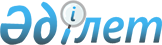 О внесении изменений в некоторые приказыПриказ Министра просвещения Республики Казахстан от 7 августа 2023 года № 250. Зарегистрирован в Министерстве юстиции Республики Казахстан 15 августа 2023 года № 33278
      ПРИКАЗЫВАЮ:
      1. Утвердить прилагаемый перечень некоторых приказов, в которые вносятся изменения.
      2. Департаменту воспитательной работы и дополнительного образования Министерства просвещения Республики Казахстан в установленном законодательством Республики Казахстан порядке обеспечить:
      1) государственную регистрацию настоящего приказа в Министерстве юстиции Республики Казахстан;
      2) размещение настоящего приказа на интернет-ресурсе Министерства просвещения Республики Казахстан после его официального опубликования;
      3) в течение десяти рабочих дней после государственной регистрации настоящего приказа представление в Юридический департамент Министерства просвещения Республики Казахстан сведений об исполнении мероприятий, предусмотренных подпунктами 1) и 2) настоящего пункта.
      3. Контроль за исполнением настоящего приказа возложить на курирующего вице-министра просвещения Республики Казахстан.
      4. Настоящий приказ вводится в действие со дня его первого официального опубликования. Перечень некоторых приказов, в которые вносятся изменения
      1. Внести в приказ Министра образования и науки Республики Казахстан от 29 декабря 2011 года № 543 "Об утверждении Типовых учебных планов и образовательных программ детских музыкальных школ, детских художественных школ и детских школ искусств" (зарегистрирован в Реестре государственной регистрации нормативных правовых актов под № 7409) следующее изменение:
      преамбулу изложить в следующей редакции:
      "В соответствии с подпунктом 17) статьи 5 Закона Республики Казахстан "Об образовании" ПРИКАЗЫВАЮ:";
      2. Внести в приказ Министра образования и науки Республики Казахстан от 28 января 2015 года № 39 "Об утверждении видов документов об образовании, форм документов об образовании государственного образца и правил их учета и выдачи, основных требований к содержанию документов об образовании собственного образца и правил их учета и выдачи, а также формы справки, выдаваемой лицам, не завершившим образование в организациях образования" (зарегистрирован в Реестре государственной регистрации нормативных правовых актов под № 10348) следующие изменения:
      заголовок приказа изложить в следующей редакции:
      "Об утверждении видов документов о среднем, техническом и профессиональном, послесреднем образовании, формы документов о среднем, техническом и профессиональном, послесреднем образовании государственного образца и правила их учета и выдачи, основные требования к содержанию документов об образовании собственного образца и правила их учета и выдачи, а также форму справки, выдаваемой лицам, не завершившим образование в организациях образования";
      преамбулу изложить в следующей редакции:
      "В соответствии с подпунктом 15) статьи 5 Закона Республики Казахстан "Об образовании" ПРИКАЗЫВАЮ:";
      3. Внести в приказ Министра образования и науки Республики Казахстан от 12 января 2016 года № 18 "Об утверждении Положения о классном руководстве в организациях среднего образования" (зарегистрирован в Реестре государственной регистрации нормативных правовых актов под № 13067) следующие изменения:
      преамбулу изложить в следующей редакции:
      "В соответствии с пунктом 34) статьи 5 Закона Республики Казахстан "Об образовании" ПРИКАЗЫВАЮ:";
      в Положение о классном руководстве в организациях среднего образования, утвержденных указанным приказом:
      пункт 1 изложить в следующей редакции:
      "1. Настоящее Положение о классном руководстве в организациях среднего образования (далее - Положение) разработано в соответствии с подпунктом 34) статьи 5 Закона Республики Казахстан "Об образовании".".
      4. Внести в приказ Министра образования и науки Республики Казахстан от 14 января 2016 года № 26 "Об утверждении Требований к обязательной школьной форме для организаций среднего образования" (зарегистрирован в Реестре государственной регистрации нормативных правовых актов под № 13085) следующие изменения:
      преамбулу изложить в следующей редакции:
      "В соответствии с подпунктом 39) статьи 5 Закона Республики Казахстан "Об образовании" ПРИКАЗЫВАЮ:";
      в Требованиях к обязательной школьной форме для организаций среднего образования, утвержденных указанным приказом:
      пункт 1 изложить в следующей редакции:
      "1. Настоящие Требования к обязательной школьной форме для организаций среднего образования (далее - Требования) разработаны в соответствии с подпунктом 39) статьи 5 Закона Республики Казахстан "Об образовании" для обеспечения обучающихся качественной школьной формой.".
      5. Внести в приказ Министра образования и науки Республики Казахстан от 19 января 2016 года № 44 "Об утверждении Правил по формированию, использованию и сохранению фонда библиотек государственных организаций образования" (зарегистрирован в Реестре государственной регистрации нормативных правовых актов под № 13070) следующие изменения:
      заголовок приказа изложить в следующей редакции:
      "Об утверждении Правил по формированию, использованию и сохранению фонда библиотек государственных организаций среднего, технического и профессионального, послесреднего образования";
      преамбулу изложить в следующей редакции:
      "В соответствии с подпунктом 49) статьи 5 Закона Республики Казахстан "Об образовании" ПРИКАЗЫВАЮ:";
      в Правилах по формированию, использованию и сохранению фонда библиотек государственных организаций среднего, технического и профессионального, послесреднего образования, утвержденных указанным приказом:
      пункт 1 изложить в следующей редакции:
      "1. Настоящие Правила по формированию, использованию и сохранению фонда библиотек государственных организаций среднего, технического и профессионального, послесреднего образования (далее - Правила) разработаны в соответствии с пунктом 49) статьи 5 Закона Республики Казахстан "Об образовании".".
      пункт 10 изложить в следующей редакции:
      "10. В библиотеках государственных организаций образования, реализующих:
      1) общеобразовательные учебные программы начального образования необходимо наличие фонда учебной литературы по отношению к контингенту обучающихся, в том числе по языкам обучения, на полный период обучения в соответствии с Государственным общеобязательным стандартом начального образования, утвержденным приказом Министра просвещения Республики Казахстан от 3 августа 2022 года № 348 "Об утверждении государственных общеобязательных стандартов дошкольного воспитания и обучения, начального, основного среднего и общего среднего, технического и профессионального, послесреднего образования" (зарегистрирован в Реестре государственной регистрации нормативных правовых актов под № 29031) (далее – приказ № 348) и типовыми учебными программами начального образования, утвержденными приказом Министра образования и науки Республики Казахстан от 3 апреля 2013 года № 115 "Об утверждении типовых учебных программ по общеобразовательным предметам, курсам по выбору и факультативам для общеобразовательных организаций" (зарегистрирован в Реестре государственной регистрации нормативных правовых актов под № 8424) (далее – приказ № 115), а также дополнительной, справочной, научно-популярной, научно-познавательной, художественной и публицистической литературы;
      2) общеобразовательные учебные программы основного среднего и общего среднего образования - наличие фонда учебной литературы по отношению к контингенту обучающихся, в том числе по языкам обучения, на полный период обучения, учебно-методических комплексов и цифровых образовательных ресурсов в соответствии с Государственными общеобязательными стандартами образования Республики Казахстан, утвержденными приказом № 348 и типовыми учебными программами основного среднего и общего среднего образования, утвержденными приказом № 115, а также дополнительной, справочной, научно-популярной, научно-познавательной, художественной и публицистической литературы;
      3) образовательные программы технического и профессионального образования - наличие библиотечного фонда учебной и научной литературы в соответствии с рабочим учебным планом по отношению к контингенту обучающихся, в том числе по языкам обучения, на полный период обучения по подготавливаемым квалификациям специальности в соответствии Государственным общеобязательным стандартом технического и профессионального образования, утвержденным приказом № 348 в формате печатных и электронных изданий, а также дополнительной, справочной, научно-популярной, научно-познавательной, художественной и публицистической литературы;
      4) образовательные программы послесреднего образования - наличие библиотечного фонда учебной и научной литературы в соответствии с рабочим учебным планом по отношению к контингенту обучающихся, в том числе по языкам обучения, на полный период обучения по подготавливаемым квалификациям специальности в соответствии Государственным общеобязательным стандартом технического и профессионального образования, утвержденным приказом № 348 в формате печатных и электронных изданий, а также дополнительной, справочной, научно-популярной, научно-познавательной, художественной и публицистической литературы;
      для организаций образования, реализующих духовные образовательные программы, наличие фонда учебной литературы, прошедшей религиоведческую экспертизу;
      5) образовательные программы высшего и послевузовского образования - наличие библиотечного фонда учебной и научной литературы: в формате печатных и электронных изданий за последние десять лет, обеспечивающих 100 % дисциплин образовательной программы направления подготовки кадров, в том числе изданных по языкам обучения, а также дополнительной, справочной, научно-популярной, научно-познавательной, художественной и публицистической литературы.";
      абзац второй пункта 38 изложить в следующей редакции:
      "Государственные общеобразовательные школы приобретают учебники, а также учебные и методические издания, сопровождающие учебник в форме методического руководства, рабочей тетради, хрестоматии, сборника диктантов, сборника задач и упражнений, картографического атласа, соответствующие Государственному общеобязательному стандарту образования, типовым учебным программам и Требованиям к структуре и содержанию учебников для организаций среднего образования и учебно-методических комплексов для дошкольных организаций, организаций среднего образования разработанного согласно подпункту 50) статьи 5 Закона Республики Казахстан "Об образовании".
      6. Внести в приказ Министра образования и науки Республики Казахстан от 21 сентября 2018 года № 484 "Об утверждении Правил проведения конкурса на присуждение гранта "Лучшая организация технического и профессионального, послесреднего образования" с установлением размера гранта и порядка его присуждения" (зарегистрирован в Реестре государственной регистрации нормативных правовых актов под № 17540) следующие изменения:
      преамбулу изложить в следующей редакции:
      "В соответствии с подпунктом 25) статьи 5 Закона Республики Казахстан "Об образовании" ПРИКАЗЫВАЮ:";
      пункт 1 изложить в следующей редакции:
      "1. Настоящие Правила проведения конкурса на присуждение гранта "Лучшая организация технического и профессионального, послесреднего образования" с установлением размера гранта и порядка его присуждения (далее - Правила) разработаны в соответствии с подпунктом 25) статьи 5 Закона Республики Казахстан "Об образовании" и определяют порядок проведения конкурса на присуждение гранта "Лучшая организация технического и профессионального, послесреднего образования" с установлением размера гранта и порядка его присуждения.".
      7. Внести в приказ Министра образования и науки Республики Казахстан от 22 мая 2020 года № 219 "Об утверждении Правил оказания государственной услуги "Прием документов и зачисление в организации дополнительного образования для детей по предоставлению им дополнительного образования" (зарегистрирован в Реестре государственной регистрации нормативных правовых актов под № 20695) следующее изменение:
      в Правилах оказания государственной услуги "Прием документов и зачисление в организации дополнительного образования для детей по предоставлению им дополнительного образования, утвержденных указанным приказом:
      в приложение 1 к Стандарту государственной услуги "Прием документов и зачисление в организации дополнительного образования для детей по предоставлению им дополнительного образования":
      подпунт 4) изложить в следующей редакции:
      "4) дети, находящиеся в центрах адаптации несовершеннолетних и центрах поддержки детей, нуждающихся в специальных социальных услугах;".
					© 2012. РГП на ПХВ «Институт законодательства и правовой информации Республики Казахстан» Министерства юстиции Республики Казахстан
				
      Министр просвещенияРеспублики Казахстан 

Г. Бейсембаев
Утвержден приказом
Министр просвещения
Республики Казахстан
от 7 августа 2023 года № 250